PBS Concept Map Rubric: 25 points possible, 5 points for each section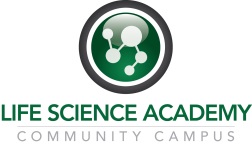 Component0-2 Point2-3 Points4-5 PointsKey Terms<50% of key terms appear and are used correctly75% of key terms appear and are used correctly100% of key terms appear and have been used correctly.Connectors<50% of key terms are connected appropriately; many are missing or not used effectively.75% of key terms are connected appropriatelyKey terms are all connected appropriatelyOrganizationMaps do not read smoothlyDoes not read from general to more specific all the timeA clear understanding of the relationship between terms is not evidentMap reads smoothly and logically most of the time Some understanding of the relationships between terms is shownMap reads smoothly and logically in all places The map shows a clear understanding of the relationships between terms.ImagesThere are <3 images and they do not relate to topicThere are 3 images and they do relate to topicThere are >3 images of high quality, that relate and are used creativelyWord ChoiceToo wordy/clutteredMore like paragraphs of textKey points in some areas but too wordy in othersSimple, proper word choiceKey points outlined well